Anzeige der freiwilligen Vereinsauflösung (§ 28 Abs 2 VerG)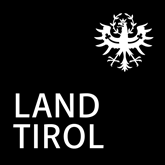 Briefkopf des Vereins...................................................................................................................................................................................................................................................................................................................ZVR-Zl.........................................................................Der Verein"....................................................................................................................................................“mit Sitz in ..................................................................hat in der Generalversammlung vom .......................... seine freiwillige Auflösung mit .................................. beschlossen.Vereinsvermögen ist nicht vorhanden, eine Abwicklung daher nicht erforderlich. ................................., am ....................................                                                  für den Verein..................................................................    .............................................................(Unterschrift – Obmann/Obfrau)                    (Unterschrift – Schriftführer/in)